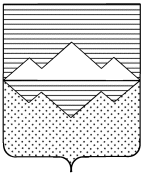 ФИНАНСОВОЕ УПРАВЛЕНИЕАДМИНИСТРАЦИИ САТКИНСКОГО МУНИЦИПАЛЬНОГО РАЙОНАЧЕЛЯБИНСКОЙ ОБЛАСТИПриказ№    159   от  27.12.2011г.Об утверждении ведомственной целевой программы «Выравнивание бюджетной обеспеченности поселений Саткинского муниципального района на 2012 - 2014 год»Во исполнение Постановления Главы Саткинского муниципального района № 2239 от 28.11.2008г. «Об утверждении порядка разработки, утверждения и реализации ведомственных целевых программ», с целью повышения эффективности и прозрачности управления муниципальными финансамиПРИКАЗЫВАЮ:1. Утвердить ведомственную целевую программу «Выравнивание бюджетной обеспеченности поселений  Саткинского муниципального района на 2012-2014 год» (далее именуется Программа).2. Начальнику отдела межбюджетных отношений (Дроздовой Я.В.) обеспечить выполнение мероприятий Программы в 2012 - 2014 году.3.  Контроль исполнения приказа оставляю за собой.Зам. Главы Саткинскогомуниципального районаНачальник Финуправления						Л.В.ЖуравлеваУтверждена приказом начальника Финансового управления администрации Саткинского  муниципального  района  от _______________2011 г №________.Ведомственная целевая программа«Выравнивание бюджетной обеспеченности поселенийСаткинского муниципального района  на 2012 -2014 год»Паспорт Программы1. ХАРАКТЕРИСТИКА ПРОБЛЕМЫ (ЗАДАЧИ), РЕШЕНИЕ КОТОРОЙ ОСУЩЕСТВЛЯЕТСЯ ПУТЕМ РЕАЛИЗАЦИИ ПРОГРАММЫ, АНАЛИЗ ПРИЧИН ЕЕ ВОЗНИКНОВЕНИЯ, ЦЕЛЕСООБРАЗНОСТЬ И НЕОБХОДИМОСТЬ РЕШЕНИЯ НА ВЕДОМСТВЕННОМ УРОВНЕВ соответствии с Федеральным законом от 06.10.2003 г. № 131-ФЗ «Об общих принципах организации местного самоуправления в  Российской Федерации» к  вопросам местного значения муниципального района относится выравнивание уровня бюджетной обеспеченности поселений, входящих в состав муниципального района за счет средств бюджета муниципального района.В соответствии с Законом Челябинской области от 30.09.2008 № 314-ЗО «О межбюджетных отношениях в Челябинской области» органы местного самоуправления муниципальных районов наделяются государственными полномочиями по расчету и предоставлению дотаций бюджетам поселений за счет средств областного бюджета.На территории Саткинского района  находятся 7 поселений, в том числе 5 городских  и 2 сельских поселения.Неравномерность распределения налоговой базы по поселениям, связанная с различиями поселений Саткинского муниципального района в уровне социально-экономического развития, территориальном расположении, демографическом положении и рядом других объективных факторов, обуславливает существенные диспропорции в бюджетной обеспеченности. Это требует активных действий органов местного самоуправления Саткинского муниципального района  по созданию равных финансовых возможностей для органов местного самоуправления по эффективному осуществлению ими полномочий по решению вопросов местного значения.Основные положения, регулирующие правоотношения по выравниванию бюджетной обеспеченности поселений, установлены ст. 142 Бюджетного кодекса Российской Федерации и ст. 60  Федерального закона от  06.10.2003 г. № 131-ФЗ «Об общих принципах организации местного самоуправления в Российской Федерации».Порядок распределения дотаций на выравнивание бюджетной обеспеченности поселений  установлены Законом Челябинской области от 30.09.2008 г. № 314-ЗО «О межбюджетных отношениях в Челябинской области». Органы местного самоуправления муниципальных районов наделены государственными полномочиями по расчету и предоставлению за счет средств областного бюджета дотаций поселениям Законом Челябинской области от 30.09.2008 г. № 314-ЗО «О межбюджетных отношениях в Челябинской области» (статья 8). 2. ОСНОВНЫЕ ЦЕЛИ И ЗАДАЧИ ПРОГРАММЫ          2.1 Цель программы - выравнивание            финансовых            возможностей поселений  Саткинского муниципального района  по осуществлению органами местного самоуправления полномочий по решению вопросов местного значения; увеличение доходов бюджетов поселений за счет поступлений из бюджетов вышестоящих уровней.2.2 Задачи программы:1) повышение прозрачности оценки уровня расчетной бюджетной обеспеченности поселений;2) повышение прозрачности процедуры выравнивания бюджетной обеспеченности поселений;3) сокращение величины разрыва в уровне расчетной бюджетной обеспеченности поселений Саткинского муниципального района.3. ОПИСАНИЕ ОЖИДАЕМЫХ РЕЗУЛЬТАТОВ РЕАЛИЗАЦИИ ПРОГРАММЫ И ЦЕЛЕВЫЕ ИНДИКАТОРЫ 3.1 Реализация предусмотренных программой мероприятий позволит:1) распределение  100%  средств  бюджета, направляемых        на        выравнивание      бюджетной обеспеченности поселений; 2) обеспечение прозрачности процедуры выравнивания бюджетной обеспеченности поселений; 3) сокращение величины разрыва в уровне расчетной бюджетной обеспеченности поселений Саткинского муниципального района 3.2 Достижение запланированных результатов характеризуется целевыми индикаторами, согласно приложению1) наличием утвержденных методик распределения средств, направляемых на выравнивание бюджетной обеспеченности поселений;2) согласованием с органами местного самоуправления поселений исходных данных для расчетов по распределению средств областного и районного бюджета, направляемых на выравнивание бюджетной обеспеченности поселений;3) информационной доступностью расчетов по распределению средств районного бюджета, направляемых на выравнивание бюджетной обеспеченности поселений Саткинского района;4)  величиной разрыва в уровне расчетной бюджетной обеспеченности поселений после выравнивания (в разах), которая рассчитывается по следующей формуле:БОпос (max)Врп = --------------------, где:БОпос (min)Врп – величина разрыва в уровне расчетной бюджетной обеспеченности поселений после выравнивания;БОпос(max) – наибольший уровень бюджетной обеспеченности поселения после распределения средств на выравнивание бюджетной обеспеченности поселений из областного и районного бюджета;БОпос(min) – наименьший уровень бюджетной обеспеченности поселения после распределения средств на выравнивание бюджетной обеспеченности поселений из областного и районного бюджета.Уровень расчетной бюджетной обеспеченности определяется соотношением налоговых доходов на одного жителя, которые могут быть получены бюджетами поселений  исходя из уровня развития и структуры экономики и (или) налоговой базы (налогового потенциала), и аналогичного показателя в среднем по поселениям с учетом различий в структуре населения, социально-экономических, климатических, географических и иных объективных факторах и условиях, влияющих на стоимость предоставления муниципальных услуг в расчете на одного жителя.4. ПЕРЕЧЕНЬ И ОПИСАНИЕ МЕРОПРИЯТИЙ 4.1 Перечень и описание мероприятий указан в Приложении №2.5.СРОК РЕАЛИЗАЦИИ ПРОГРАММЫ 5.1. Срок реализации Программы: 2012 - 2014 год.6. ОПИСАНИЕ СОЦИАЛЬНЫХ, ЭКОНОМИЧЕСКИХ И ЭКОЛОГИЧЕСКИХ ПОСЛЕДСТВИЙ РЕАЛИЗАЦИИ ПРОГРАММЫ, ОБЩАЯ ОЦЕНКА ЕЕ ВКЛАДА В ДОСТИЖЕНИЕ СООТВЕТСТВУЮЩЕЙ СТРАТЕГИЧЕСКОЙ ЦЕЛИ, ОЦЕНКА РИСКОВ ЕЕ РЕАЛИЗАЦИИПрограмма направлена на достижение целей  Стратегического плана развития Саткинского муниципального района  - пространственное развитие района и стратегий поселений; увеличение доходов бюджетов поселений  за счет поступлений из бюджетов вышестоящих уровней.Получение дотаций на выравнивание дает поселениям возможность увеличить расходы социальной направленности – на развитие культуры, улучшение функционирования библиотек, клубов и Дворцов, на развитие физической культуры и спорта, проведение спортивных мероприятий.Улучшить экономическую и инвестиционную направленность поселений  путем направления дополнительных средств, полученных в виде дотации на выравнивание, на развитие дорожной сети в городских и сельских поселениях, проведения мероприятий по жилищно – коммунальному хозяйству, направленных на снижение себестоимости  предоставления коммунальных услуг и обеспечения их энергосбережения.При реализации программы возможно возникновение следующих рисков невыполнения программных мероприятий и недостижения запланированных результатов:1) исключение соответствующих полномочий из компетенции Финансового управления администрации Саткинского муниципального района;2) изменение федерального и областного законодательства в части регулирования порядка предоставления дотаций на выравнивание бюджетной обеспеченности муниципальных образований Челябинской области.7. МЕТОДИКА ОЦЕНКИ ЭФФЕКТИВНОСТИ РЕАЛИЗАЦИИ ПРОГРАММЫЭффективность расходования средств  бюджета, направленных на реализацию программных мероприятий, зависит  от создания условий для выравнивания финансовых возможностей поселений Саткинского муниципального района  по осуществлению органами местного самоуправления полномочий по решению вопросов местного значения.За счет средств областного и районного бюджета, направляемых на выравнивание бюджетной обеспеченности поселений  разрыв в уровне бюджетной обеспеченности поселений  будет составлять в 2012 году - 2,48, в 2013 году - менее чем  2,0 раза, в 2014 году менее чем  2,0 раза.Оценка эффективности будет тем выше, чем выше уровень достижения индикативных показателей и меньше уровень использования8. ОБОСНОВАНИЕ ПОТРЕБНОСТИ В НЕОБХОДИМЫХ РЕСУРСАХ(тыс. рублей)9. ОПИСАНИЕ СИСТЕМЫ УПРАВЛЕНИЯ РЕАЛИЗАЦИЕЙ ПРОГРАММЫОбщее руководство и контроль за ходом реализации ведомственной целевой программы «Выравнивание бюджетной обеспеченности поселений Саткинского муниципального района на 2012 - 2014 год» осуществляет Финансовое управление администрации Саткинского муниципального района.Реализация программы осуществляется отделом межбюджетных отношений Финансового управления администрации Саткинского муниципального района. Финансирование расходов на реализацию программы осуществляется в соответствии с нормативными правовыми актами Челябинской области и Саткинского муниципального района.Отчет о ходе реализации программы представляется в порядке, установленном нормативными правовыми актами Саткинского муниципального района.ПРИЛОЖЕНИЕ 1к ведомственной целевой программе«Выравнивание бюджетной обеспеченности поселений Саткинского муниципального района на 2012 - 2014 год»
Перечень индикативных показателей по  ведомственной целевой программы «Выравнивание бюджетной обеспеченности поселений Саткинского муниципального района  на 2012 - 2014 год»ПРИЛОЖЕНИЕ 2к ведомственной целевой программе«Выравнивание бюджетной обеспеченности поселений Саткинского муниципального района                                                                                                                                             на 2012 - 2014 год»ПЛАН МЕРОПРИЯТИЙ ВЕДОМСТВЕННОЙ ЦЕЛЕВОЙ ПРОГРАММЫ«Выравнивание бюджетной обеспеченности поселений Саткинского муниципального района  на 2012 -2014 год»ПОЯСНИТЕЛЬНАЯ ЗАПИСКАк Ведомственной целевой программе«Выравнивание бюджетной обеспеченности поселенийСаткинского муниципального района  на 2012 -2014 год»Данная программа разработана в целях выполнения поручения Правительства Российской Федерации от 30 июня 2010 года № 1101-р «Программа по повышению эффективности бюджетных расходов на период до 2012 года» в части рекомендации повышения доли межбюджетных трансфертов бюджетам поселений, распределение которых утверждается Решением о районом бюджете, сократив объемы предоставления дотаций, распределение которых происходит после утверждения Решения о районном бюджете на очередной год.В соответствии с Федеральным законом от 06.10.2003 г. № 131-ФЗ «Об общих принципах организации местного самоуправления в  Российской Федерации» к  вопросам местного значения муниципального района относится выравнивание уровня бюджетной обеспеченности поселений, входящих в состав муниципального района за счет средств бюджета муниципального района.Неравномерность распределения налоговой базы по поселениям, связанная с различиями поселений Саткинского муниципального района в уровне социально-экономического развития, территориальном расположении, демографическом положении и рядом других объективных факторов, обуславливает существенные диспропорции в бюджетной обеспеченности. Это требует активных действий органов местного самоуправления Саткинского муниципального района  по созданию равных финансовых возможностей для органов местного самоуправления по эффективному осуществлению ими полномочий по решению вопросов местного значения.Программа позволяет сократить разрыв в уровне бюджетной обеспеченности поселений Саткинского муниципального района. Если до проведения выравнивания величина разрыва бюджетной обеспеченности между высоко обеспеченными поселениями составляла свыше  4  раз, то сокращение разрыва в уровне бюджетной обеспеченности после предоставления дотации на выравнивание сокращается до 2 раз. Наименование главного распорядителя средств районного  бюджетаФинансовое управление администрации  Саткинского муниципального районаНаименование программыведомственная целевая программа «Выравнивание бюджетной обеспеченности поселений Саткинского муниципального района  на 2012  -2014 год»Должностное лицо, утвердившее Программу, дата утверждения, наименование и номер соответствующего нормативного актаЗаместитель Главы Саткинского муниципального района – начальник финансового управления, приказ начальника Финансового управления администрации Саткинского муниципального района  от _______ 2011 г. №_______  «О ведомственной целевой  программе «Выравнивание бюджетной обеспеченности поселений Саткинского муниципального района  на 2012-2014 год»Стратегическая цель, на достижение которой направлена основная цель программыПространственное развитие района и стратегий поселений; увеличение доходов бюджетов поселений  за счет поступлений из бюджетов вышестоящих уровней.Основная  цель деятельности главного распорядителя средств районного бюджетаВыработка и проведение единой финансовой, бюджетной и налоговой политики на территории Саткинского района.Цель программывыравнивание            финансовых            возможностей поселений  Саткинского муниципального района  по осуществлению органами местного самоуправления полномочий по решению вопросов местного значения; увеличение доходов бюджетов поселений за счет поступлений из бюджетов вышестоящих уровнейЗадачи программы1) повышение прозрачности  оценки  уровня расчетнойбюджетной обеспеченности поселений Саткинского муниципального  района;2) повышение прозрачности процедуры выравнивания бюджетной обеспеченности поселений Саткинского муниципального района;3) сокращение величины разрыва в уровне расчетной бюджетной обеспеченности поселений Саткинского муниципального районаЦелевые индикаторы и показатели Программы с разбивкой по годам и по источникам финансирования1) наличие утвержденных методик распределения средств районного бюджета, направляемых на 	выравнивание         бюджетной               обеспеченности  поселенийРайонный бюджет 2012 год - да                              2013 год – да                                                       2014 год – даОбластной  бюджет 2012 год - да                              2013 год – да                                                       2014 год – да2) согласование с органами местного самоуправления поселений  исходных данных для расчетов по распределению средств районного бюджета, направляемых на выравнивание бюджетной обеспеченности поселенийРайонный бюджет 2012 год - да                              2013 год – да                                                       2014 год – даОбластной  бюджет 2012 год - да                              2013 год – да                                                       2014 год – да3) информационная доступность расчетов по распределению средств районного бюджета, направляемых на выравнивание бюджетной обеспеченности поселений Саткинского муниципального районаРайонный бюджет 2012 год - да                              2013 год – да                                                       2014 год – даОбластной  бюджет 2012 год - да                              2013 год – да                                                       2014 год – да4)  величина разрыва в уровне расчетной бюджетной обеспеченности между обеспеченными и менее обеспеченными поселениями после выравнивания  –Районный бюджет 2012 год – 2,48                                                      2013 год – менее 2,0                                                     2014 год – менее 2,0Областной бюджет 2012 год – 2,48                                                      2013 год – менее 2,0                                                     2014 год – менее 2,0Характеристика мероприятий Программы1) совершенствование методик распределения дотаций	на     выравнивание     бюджетной          обеспеченности поселений;2) сверка с органами местного самоуправления поселений исходных данных для расчетов по распределению средств районного бюджета, направляемых на выравнивание бюджетной обеспеченности поселений;3) распределение средств, направляемых на выравнивание бюджетной обеспеченности поселений, по утвержденным в соответствии с бюджетным законодательством методикам;4) предоставление  бюджетам поселений средств на выравнивание бюджетной обеспеченности Сроки реализации Программы2012-2014 годОбъемы и источники финансирования Программыобщий       объем         финансирования        программы составляет: 2012 год - 30 487,5 тыс. рублей, 2013 год - 25988,2 тыс. рублей, 2014 год - 24416,7 тыс. рублей.    Объемы финансирования        установлены Решением Собрания депутатов Саткинского муниципального района «О районном  бюджете на 2012 год и на плановый период 2013 и 2014 годов» по следующим кодам бюджетной классификации: 14 01 516 0110  – выравнивание бюджетной обеспеченности поселений из районного фонда финансовой поддержки, в том числе за счет: - субвенции по расчету и предоставлению дотаций поселениям за счет средств областного бюджета: 2012 год - 12450,0 тыс. рублей,  2013 год  - 10583,0 тыс. рублей,  2014 год - 9960,0 тыс. рублей; - субсидии бюджетам муниципальных районов на выравнивание бюджетной обеспеченности поселений за счет средств областного бюджета: 2012 год - 13875,0 тыс. рублей, 2013 год - 11850,0 тыс. рублей, 2014 год - 11120,0 тыс. рублей; - дотация на выравнивание бюджетов поселений (софинансирование 30 процентов) из районного бюджета: 2012 год - 4162,5 тыс. рублей, 2013 год - 3555,2 тыс. рублей; 2014 год - 3336,7 тыс. рублей.Источником финансирования ведомственной целевой программы «Выравнивание бюджетной обеспеченности поселений Саткинского муниципального района  на 2012 - 2014 год» (далее именуется – программа) является областной и районный  бюджет Ожидаемые конечные результаты реализации Программы и показатели социально-экономической эффективности1) распределение  100%  средств  бюджета, направляемых        на        выравнивание      бюджетной обеспеченности поселений; 2) обеспечение прозрачности процедуры выравнивания бюджетной обеспеченности поселений; 3) сокращение величины разрыва в уровне расчетной бюджетной обеспеченности поселений Саткинского муниципального района Значение ОЭффективность использования бюджетных ресурсовБолее 1,4Очень высокая эффективность использования расходов (значительно превышает целевое значение)От 1 до 1,4Высокая эффективность использования расходов (превышение целевого значение)От 0,5 до 1Низкая эффективность использования расходов (не достигнуто целевое значение)Менее 0,5Крайне низкая эффективность использования расходов (целевое значение исполнено менее чем наполовину)№ 
п/пФормы межбюджетных трансфертов, предоставляемых  на выравнивание бюджетной обеспеченности поселений Саткинского муниципального района2012 год2013 год2014 год 1Предоставление поселениям дотации на выравнивание бюджетной обеспеченности поселений за счет субвенции из областного бюджета12450,010583,09960,02Предоставление поселениям дотации на выравнивание бюджетной обеспеченности поселений за счет субсидии  из областного бюджета13875,011850,011120,03Предоставление поселениям дотации на выравнивание бюджетной обеспеченности поселений за счет средств районного  бюджета (софинансирование 30 процентов)4162,5 3555,23336,74ИТОГО дотаций на выравнивание бюджетной обеспеченности поселений30487,525988,224416,7201220122013201320142014Наименование индикативного показателяЕд. изм.Областной бюджетРайонный бюджетОбластной бюджетРайонный бюджетОбластной бюджетРайонный бюджетМероприятия, которые направлены на достижение планируемого значения по индикативному показателю №п/пЦель 1Выравнивание            финансовых            возможностей поселений  Саткинского муниципального района  по осуществлению органами местного самоуправления полномочий по решению вопросов местного значения;увеличение доходов бюджетов поселений за счет поступлений из бюджетов вышестоящих уровнейЦель 1Выравнивание            финансовых            возможностей поселений  Саткинского муниципального района  по осуществлению органами местного самоуправления полномочий по решению вопросов местного значения;увеличение доходов бюджетов поселений за счет поступлений из бюджетов вышестоящих уровнейЦель 1Выравнивание            финансовых            возможностей поселений  Саткинского муниципального района  по осуществлению органами местного самоуправления полномочий по решению вопросов местного значения;увеличение доходов бюджетов поселений за счет поступлений из бюджетов вышестоящих уровнейЦель 1Выравнивание            финансовых            возможностей поселений  Саткинского муниципального района  по осуществлению органами местного самоуправления полномочий по решению вопросов местного значения;увеличение доходов бюджетов поселений за счет поступлений из бюджетов вышестоящих уровнейЦель 1Выравнивание            финансовых            возможностей поселений  Саткинского муниципального района  по осуществлению органами местного самоуправления полномочий по решению вопросов местного значения;увеличение доходов бюджетов поселений за счет поступлений из бюджетов вышестоящих уровнейЦель 1Выравнивание            финансовых            возможностей поселений  Саткинского муниципального района  по осуществлению органами местного самоуправления полномочий по решению вопросов местного значения;увеличение доходов бюджетов поселений за счет поступлений из бюджетов вышестоящих уровнейЦель 1Выравнивание            финансовых            возможностей поселений  Саткинского муниципального района  по осуществлению органами местного самоуправления полномочий по решению вопросов местного значения;увеличение доходов бюджетов поселений за счет поступлений из бюджетов вышестоящих уровнейЦель 1Выравнивание            финансовых            возможностей поселений  Саткинского муниципального района  по осуществлению органами местного самоуправления полномочий по решению вопросов местного значения;увеличение доходов бюджетов поселений за счет поступлений из бюджетов вышестоящих уровнейЦель 1Выравнивание            финансовых            возможностей поселений  Саткинского муниципального района  по осуществлению органами местного самоуправления полномочий по решению вопросов местного значения;увеличение доходов бюджетов поселений за счет поступлений из бюджетов вышестоящих уровнейТактическая задача1Повышение прозрачности оценки уровня расчетной бюджетной обеспеченности поселенийТактическая задача1Повышение прозрачности оценки уровня расчетной бюджетной обеспеченности поселенийТактическая задача1Повышение прозрачности оценки уровня расчетной бюджетной обеспеченности поселенийТактическая задача1Повышение прозрачности оценки уровня расчетной бюджетной обеспеченности поселенийТактическая задача1Повышение прозрачности оценки уровня расчетной бюджетной обеспеченности поселенийТактическая задача1Повышение прозрачности оценки уровня расчетной бюджетной обеспеченности поселенийТактическая задача1Повышение прозрачности оценки уровня расчетной бюджетной обеспеченности поселенийТактическая задача1Повышение прозрачности оценки уровня расчетной бюджетной обеспеченности поселенийТактическая задача1Повышение прозрачности оценки уровня расчетной бюджетной обеспеченности поселенийПоказатель 1. Наличие утвержденной методики распределения средств районного бюджета, направляемых на  выравнивание бюджетной обеспеченности поселенийда/нетдададададада1.Совершенствование методик распределения дотаций на выравнивание бюджетной обеспеченности поселений, в том числе:1.1.Сбор, анализ и обсуждение предложений органов местного самоуправления  Саткинского муниципального района и органов местного самоуправления поселений  по совершенствованию методик распределения дотаций на выравнивание бюджетной обеспеченности муниципальных образований1.2.Участие в разработке проектов нормативных правовых актов Челябинской области, утверждающих  усовершенствованные методики распределения дотаций на выравнивание бюджетной обеспеченности муниципальных образований.Тактическая задача2Повышение прозрачности процедуры выравнивания бюджетной обеспеченности поселенийТактическая задача2Повышение прозрачности процедуры выравнивания бюджетной обеспеченности поселенийТактическая задача2Повышение прозрачности процедуры выравнивания бюджетной обеспеченности поселенийТактическая задача2Повышение прозрачности процедуры выравнивания бюджетной обеспеченности поселенийТактическая задача2Повышение прозрачности процедуры выравнивания бюджетной обеспеченности поселенийТактическая задача2Повышение прозрачности процедуры выравнивания бюджетной обеспеченности поселенийТактическая задача2Повышение прозрачности процедуры выравнивания бюджетной обеспеченности поселенийТактическая задача2Повышение прозрачности процедуры выравнивания бюджетной обеспеченности поселенийТактическая задача2Повышение прозрачности процедуры выравнивания бюджетной обеспеченности поселенийПоказатель 1. Согласование с органами местного самоуправления поселений исходных данных для расчетов по распределению средств областного и районного бюджета, направляемых на выравнивание бюджетной обеспеченности поселений Саткинского районада/нетдададададада2.Сверка с органами местного самоуправления поселений исходных данных для расчетов по распределению средств районного бюджета, направляемых на выравнивание бюджетной обеспеченности поселений, в том числе:Показатель 2. Информационная доступность расчетов по распределению средств  районного бюджета, направляемых на выравнивание бюджетной обеспеченности поселений Саткинского муниципального районада/нетдададададада2.1.Сбор и консолидация исходных данных, необходимых для проведения расчетов и распределения на 2012 - 2014 год дотаций на выравнивание бюджетной обеспеченности поселений.Тактическая задача3Сокращение величины разрыва в уровне расчетной бюджетной обеспеченности поселений Саткинского муниципального районаТактическая задача3Сокращение величины разрыва в уровне расчетной бюджетной обеспеченности поселений Саткинского муниципального районаТактическая задача3Сокращение величины разрыва в уровне расчетной бюджетной обеспеченности поселений Саткинского муниципального районаТактическая задача3Сокращение величины разрыва в уровне расчетной бюджетной обеспеченности поселений Саткинского муниципального районаТактическая задача3Сокращение величины разрыва в уровне расчетной бюджетной обеспеченности поселений Саткинского муниципального районаТактическая задача3Сокращение величины разрыва в уровне расчетной бюджетной обеспеченности поселений Саткинского муниципального районаТактическая задача3Сокращение величины разрыва в уровне расчетной бюджетной обеспеченности поселений Саткинского муниципального районаТактическая задача3Сокращение величины разрыва в уровне расчетной бюджетной обеспеченности поселений Саткинского муниципального районаТактическая задача3Сокращение величины разрыва в уровне расчетной бюджетной обеспеченности поселений Саткинского муниципального районаПоказатель 1. Величина разрыва в уровне расчетной бюджетной обеспеченности между обеспеченным и менее  обеспеченным поселениями  после выравниванияраз2,482,48Менее 2,0Менее 2,0Менее 2,0Менее 2,03. Распределение средств, направляемых на выравнивание бюджетной обеспеченности поселений, по утвержденным в соответствии с бюджетным законодательством методикам, в том числе:3.1.Распределение дотации на выравнивание бюджетной обеспеченности поселений за счет субвенции, полученной бюджетом муниципального района для осуществления государственных полномочий по расчету и предоставлению дотаций бюджетам поселений за счет средств областного бюджета в соответствии с приложением 1 к Закону Челябинской области от 30.09.2008 г. № 314-ЗО «О межбюджетных отношениях в Челябинской области», в том числе:3.1.1.Предоставление бюджетам поселений средств на выравнивание бюджетной обеспеченности  поселений Саткинского муниципального района.Ежемесячное перечисление бюджетам поселений дотаций на выравнивание бюджетной обеспеченности поселений  из районного фонда финансовой поддержки поселений  в соответствии со сводной бюджетной росписью с учетом возникающих потребностей поселений Саткинского муниципального района  в процессе исполнения  бюджетов поселений3.2.Определение объема районного фонда финансовой поддержки поселений и распределения дотаций на выравнивание бюджетной обеспеченности поселений из бюджета муниципального района в соответствии с приложением 3 к Закону Челябинской области от 30.09.2008 г. № 314-ЗО «О межбюджетных отношениях в Челябинской области», в том числе:3.2.2.Предоставление бюджетам поселений средств на выравнивание бюджетной обеспеченности  поселений Саткинского муниципального района.Ежемесячное перечисление бюджетам поселений дотаций на выравнивание бюджетной обеспеченности поселений  из районного фонда финансовой поддержки поселений  в соответствии со сводной бюджетной росписью с учетом возникающих потребностей поселений Саткинского муниципального района  в процессе исполнения  бюджетов поселений3.3.Распределение дотации за счет субсидий на выравнивание бюджетной обеспеченности поселений в соответствии с Законом Челябинской области от 30.09.2008 г. № 314-ЗО «О межбюджетных отношениях в Челябинской области» и Законом Челябинской области «Об областном бюджете на  2012 год и на плановый период 2013 и 2014 годов», в том числе:3.3.3.Предоставление бюджетам поселений средств на выравнивание бюджетной обеспеченности  поселений Саткинского муниципального района.Ежемесячное перечисление бюджетам поселений дотаций на выравнивание бюджетной обеспеченности поселений  из районного фонда финансовой поддержки поселений  в соответствии со сводной бюджетной росписью с учетом возникающих потребностей поселений Саткинского муниципального района  в процессе исполнения  бюджетов поселений4.Предоставление бюджетам поселений средств на выравнивание бюджетной обеспеченности№ п/пМероприятияСрок проведения мероприятияПланируемые объемы финансирования, т.р.Планируемые объемы финансирования, т.р.Планируемые объемы финансирования, т.р.Статья экономической классификацииГлавный распорядитель средств районного бюджетаЦелевое назначение (раздел, подраздел согласно функциональному классификатору)№ п/пМероприятияСрок проведения мероприятияВсегоОбластной бюджет Районный бюджетСтатья экономической классификацииГлавный распорядитель средств районного бюджетаЦелевое назначение (раздел, подраздел согласно функциональному классификатору)123456789Тактическая задача1Повышение прозрачности оценки уровня расчетной бюджетной обеспеченности поселений1Тактическая задача1Повышение прозрачности оценки уровня расчетной бюджетной обеспеченности поселений1Тактическая задача1Повышение прозрачности оценки уровня расчетной бюджетной обеспеченности поселений1Тактическая задача1Повышение прозрачности оценки уровня расчетной бюджетной обеспеченности поселений1Тактическая задача1Повышение прозрачности оценки уровня расчетной бюджетной обеспеченности поселений1Тактическая задача1Повышение прозрачности оценки уровня расчетной бюджетной обеспеченности поселений1Тактическая задача1Повышение прозрачности оценки уровня расчетной бюджетной обеспеченности поселений1Тактическая задача1Повышение прозрачности оценки уровня расчетной бюджетной обеспеченности поселений1Тактическая задача1Повышение прозрачности оценки уровня расчетной бюджетной обеспеченности поселений11.Совершенствование методик распределения дотаций на выравнивание бюджетной обеспеченности поселений, в том числе:2012-2014 год----Финансовое управление администрации Саткинского муниципального района-1.1.Сбор, анализ и обсуждение предложений органов местного самоуправления  Саткинского муниципального района и органов местного самоуправления поселений  по совершенствованию методик распределения дотаций на выравнивание бюджетной обеспеченности муниципальных образований-------1.2.Участие в разработке проектов нормативных правовых актов Челябинской области, утверждающих  усовершенствованные методики распределения дотаций на выравнивание бюджетной обеспеченности муниципальных образований.-------Тактическая задача2Повышение прозрачности процедуры выравнивания бюджетной обеспеченности поселенийТактическая задача2Повышение прозрачности процедуры выравнивания бюджетной обеспеченности поселенийТактическая задача2Повышение прозрачности процедуры выравнивания бюджетной обеспеченности поселенийТактическая задача2Повышение прозрачности процедуры выравнивания бюджетной обеспеченности поселенийТактическая задача2Повышение прозрачности процедуры выравнивания бюджетной обеспеченности поселенийТактическая задача2Повышение прозрачности процедуры выравнивания бюджетной обеспеченности поселенийТактическая задача2Повышение прозрачности процедуры выравнивания бюджетной обеспеченности поселенийТактическая задача2Повышение прозрачности процедуры выравнивания бюджетной обеспеченности поселенийТактическая задача2Повышение прозрачности процедуры выравнивания бюджетной обеспеченности поселений2. Сверка с органами местного самоуправления поселений исходных данных для расчетов по распределению средств районного бюджета, направляемых на выравнивание бюджетной обеспеченности поселений, в том числе:2012-2014 год----Финансовое управление администрации Саткинского муниципального района-2.1.Сбор и консолидация исходных данных, необходимых для проведения расчетов и распределения на 2012 - 2014 год дотаций на выравнивание бюджетной обеспеченности поселений.-------Тактическая задача3Сокращение величины разрыва в уровне расчетной бюджетной обеспеченности поселений Саткинского муниципального районаТактическая задача3Сокращение величины разрыва в уровне расчетной бюджетной обеспеченности поселений Саткинского муниципального районаТактическая задача3Сокращение величины разрыва в уровне расчетной бюджетной обеспеченности поселений Саткинского муниципального районаТактическая задача3Сокращение величины разрыва в уровне расчетной бюджетной обеспеченности поселений Саткинского муниципального районаТактическая задача3Сокращение величины разрыва в уровне расчетной бюджетной обеспеченности поселений Саткинского муниципального районаТактическая задача3Сокращение величины разрыва в уровне расчетной бюджетной обеспеченности поселений Саткинского муниципального районаТактическая задача3Сокращение величины разрыва в уровне расчетной бюджетной обеспеченности поселений Саткинского муниципального районаТактическая задача3Сокращение величины разрыва в уровне расчетной бюджетной обеспеченности поселений Саткинского муниципального районаТактическая задача3Сокращение величины разрыва в уровне расчетной бюджетной обеспеченности поселений Саткинского муниципального района3.Распределение средств, направляемых на выравнивание бюджетной обеспеченности поселений, по утвержденным в соответствии с бюджетным законодательством методикам, в том числе:2012 год30487,526325,04162,5       251Финансовое управление администрации Саткинского муниципального района14 01 516 01103.Распределение средств, направляемых на выравнивание бюджетной обеспеченности поселений, по утвержденным в соответствии с бюджетным законодательством методикам, в том числе:2013 год25988,222433,03555,2      251Финансовое управление администрации Саткинского муниципального района14 01 516 01103.Распределение средств, направляемых на выравнивание бюджетной обеспеченности поселений, по утвержденным в соответствии с бюджетным законодательством методикам, в том числе:2014 год24416,721080,03336,7      251Финансовое управление администрации Саткинского муниципального района14 01 516 01103.1.Распределение дотации на выравнивание бюджетной обеспеченности поселений за счет субвенции, полученной бюджетом муниципального района для осуществления государственных полномочий по расчету и предоставлению дотаций бюджетам поселений за счет средств областного бюджета в соответствии с приложением 1 к Закону Челябинской области от 30.09.2008 г. № 314-ЗО «О межбюджетных отношениях в Челябинской области», в том числе:2012 год12450,012450,00251-14 01 516 01103.1.Распределение дотации на выравнивание бюджетной обеспеченности поселений за счет субвенции, полученной бюджетом муниципального района для осуществления государственных полномочий по расчету и предоставлению дотаций бюджетам поселений за счет средств областного бюджета в соответствии с приложением 1 к Закону Челябинской области от 30.09.2008 г. № 314-ЗО «О межбюджетных отношениях в Челябинской области», в том числе:2013 год 10583,010583,00251-14 01 516 01103.1.Распределение дотации на выравнивание бюджетной обеспеченности поселений за счет субвенции, полученной бюджетом муниципального района для осуществления государственных полномочий по расчету и предоставлению дотаций бюджетам поселений за счет средств областного бюджета в соответствии с приложением 1 к Закону Челябинской области от 30.09.2008 г. № 314-ЗО «О межбюджетных отношениях в Челябинской области», в том числе:2014 год9960,09960,00251-14 01 516 01103.1.1.Предоставление бюджетам поселений средств на выравнивание бюджетной обеспеченности  поселений Саткинского муниципального района.Ежемесячное перечисление бюджетам поселений дотаций на выравнивание бюджетной обеспеченности поселений  из районного фонда финансовой поддержки поселений  в соответствии со сводной бюджетной росписью с учетом возникающих потребностей поселений Саткинского муниципального района  в процессе исполнения  бюджетов поселений2012 год 12450,012450,00 251-14 01 516 01103.1.1.Предоставление бюджетам поселений средств на выравнивание бюджетной обеспеченности  поселений Саткинского муниципального района.Ежемесячное перечисление бюджетам поселений дотаций на выравнивание бюджетной обеспеченности поселений  из районного фонда финансовой поддержки поселений  в соответствии со сводной бюджетной росписью с учетом возникающих потребностей поселений Саткинского муниципального района  в процессе исполнения  бюджетов поселений2013 год 10583,010583,00251-14 01 516 01103.1.1.Предоставление бюджетам поселений средств на выравнивание бюджетной обеспеченности  поселений Саткинского муниципального района.Ежемесячное перечисление бюджетам поселений дотаций на выравнивание бюджетной обеспеченности поселений  из районного фонда финансовой поддержки поселений  в соответствии со сводной бюджетной росписью с учетом возникающих потребностей поселений Саткинского муниципального района  в процессе исполнения  бюджетов поселений2014 год 9960,09960,00251-14 01 516 01103.2.Определение объема районного фонда финансовой поддержки поселений и распределения дотаций на выравнивание бюджетной обеспеченности поселений из бюджета муниципального района в соответствии с приложением 3 к Закону Челябинской области от 30.09.2008 г. № 314-ЗО «О межбюджетных отношениях в Челябинской области», в том числе:2012 год 4162,5 04162,5251-14 01 516 01103.2.Определение объема районного фонда финансовой поддержки поселений и распределения дотаций на выравнивание бюджетной обеспеченности поселений из бюджета муниципального района в соответствии с приложением 3 к Закону Челябинской области от 30.09.2008 г. № 314-ЗО «О межбюджетных отношениях в Челябинской области», в том числе:2013 год 3555,203555,2251-14 01 516 01103.2.Определение объема районного фонда финансовой поддержки поселений и распределения дотаций на выравнивание бюджетной обеспеченности поселений из бюджета муниципального района в соответствии с приложением 3 к Закону Челябинской области от 30.09.2008 г. № 314-ЗО «О межбюджетных отношениях в Челябинской области», в том числе:2014 год3336,703336,7251-14 01 516 01103.2.2.Предоставление бюджетам поселений средств на выравнивание бюджетной обеспеченности  поселений Саткинского муниципального района.Ежемесячное перечисление бюджетам поселений дотаций на выравнивание бюджетной обеспеченности поселений  из районного фонда финансовой поддержки поселений  в соответствии со сводной бюджетной росписью с учетом возникающих потребностей поселений Саткинского муниципального района  в процессе исполнения  бюджетов поселений2012 год4162,504162,5251-14 01 516 01103.2.2.Предоставление бюджетам поселений средств на выравнивание бюджетной обеспеченности  поселений Саткинского муниципального района.Ежемесячное перечисление бюджетам поселений дотаций на выравнивание бюджетной обеспеченности поселений  из районного фонда финансовой поддержки поселений  в соответствии со сводной бюджетной росписью с учетом возникающих потребностей поселений Саткинского муниципального района  в процессе исполнения  бюджетов поселений2013 год3555,203555,2251-14 01 516 01103.2.2.Предоставление бюджетам поселений средств на выравнивание бюджетной обеспеченности  поселений Саткинского муниципального района.Ежемесячное перечисление бюджетам поселений дотаций на выравнивание бюджетной обеспеченности поселений  из районного фонда финансовой поддержки поселений  в соответствии со сводной бюджетной росписью с учетом возникающих потребностей поселений Саткинского муниципального района  в процессе исполнения  бюджетов поселений2014 год3336,703336,7251-14 01 516 01103.3.Распределение дотации за счет субсидий на выравнивание бюджетной обеспеченности поселений в соответствии с Законом Челябинской области от 30.09.2008 г. № 314-ЗО «О межбюджетных отношениях в Челябинской области» и Законом Челябинской области «Об областном бюджете на  2012 год и на плановый период 2013 и 2014 годов», в том числе:2012 год13875,013875,00251--14 01 516 01103.3.Распределение дотации за счет субсидий на выравнивание бюджетной обеспеченности поселений в соответствии с Законом Челябинской области от 30.09.2008 г. № 314-ЗО «О межбюджетных отношениях в Челябинской области» и Законом Челябинской области «Об областном бюджете на  2012 год и на плановый период 2013 и 2014 годов», в том числе:2013 год11850,011850,00251--14 01 516 01103.3.Распределение дотации за счет субсидий на выравнивание бюджетной обеспеченности поселений в соответствии с Законом Челябинской области от 30.09.2008 г. № 314-ЗО «О межбюджетных отношениях в Челябинской области» и Законом Челябинской области «Об областном бюджете на  2012 год и на плановый период 2013 и 2014 годов», в том числе:2014 год11120,011120,00251--14 01 516 01103.3.3.Предоставление бюджетам поселений средств на выравнивание бюджетной обеспеченности  поселений Саткинского муниципального района.Ежемесячное перечисление бюджетам поселений дотаций на выравнивание бюджетной обеспеченности поселений  из районного фонда финансовой поддержки поселений  в соответствии со сводной бюджетной росписью с учетом возникающих потребностей поселений Саткинского муниципального района  в процессе исполнения  бюджетов поселений2012 год13875,013875,00251-14 01 516 01103.3.3.Предоставление бюджетам поселений средств на выравнивание бюджетной обеспеченности  поселений Саткинского муниципального района.Ежемесячное перечисление бюджетам поселений дотаций на выравнивание бюджетной обеспеченности поселений  из районного фонда финансовой поддержки поселений  в соответствии со сводной бюджетной росписью с учетом возникающих потребностей поселений Саткинского муниципального района  в процессе исполнения  бюджетов поселений2013 год11850,011850,00251-14 01 516 01103.3.3.Предоставление бюджетам поселений средств на выравнивание бюджетной обеспеченности  поселений Саткинского муниципального района.Ежемесячное перечисление бюджетам поселений дотаций на выравнивание бюджетной обеспеченности поселений  из районного фонда финансовой поддержки поселений  в соответствии со сводной бюджетной росписью с учетом возникающих потребностей поселений Саткинского муниципального района  в процессе исполнения  бюджетов поселений2014 год11120,011120,00251-14 01 516 01103.Предоставление бюджетам поселений средств на выравнивание бюджетной обеспеченности2012 год30487,526325,0 4162,5 251Финансовое управление администрации Саткинского муниципального района14 01 516 01103.Предоставление бюджетам поселений средств на выравнивание бюджетной обеспеченности2013 год25988,222433,03555,2251Финансовое управление администрации Саткинского муниципального района14 01 516 01103.Предоставление бюджетам поселений средств на выравнивание бюджетной обеспеченности2014 год 24416,721080,03336,7251Финансовое управление администрации Саткинского муниципального района14 01 516 0110